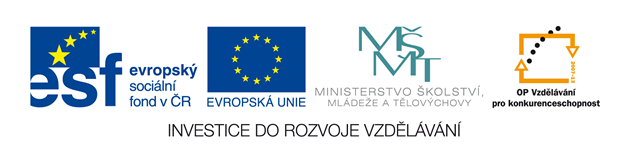 Jméno:                                         Datum: PÍSEMNÁ PRÁCE PRO 3. ČTVRTLETÍVypočítej zpaměti:      160 . 20 + 2 300=                     180 000  -   96 : 4=5800: 10 +  490 . 10=                74 +  18 . 100 – 12=461 . 1000 – 19=                       140 : 2 + 160=Do školy se zakoupilo 52 čítanek za 3 276 Kč. Ještěse ale musí 18 čítanek dokoupit. Kolik škola zaplatí za všechny čítanky dohromady?………………………………………………………………………………………………………………………………………………………………………………………………………………………………………………Doplň tabulku:Vypočítej obvod a obsah obdélníkové zahrady, která má rozměry 30m a 50m. o =                                         S =Vypočítej písemně. Proveď zkoušku.4 128 : 29 =                             16 462 : 48 =Rychlíkem jsme ujeli za 4 hodiny 320 km. Jakou průměrnou rychlostí jsme jeli?……………………………………………………………………………………………………………………………………………………………………………………………………………………………………………….Narýsuj pravidelný šestiúhelník  /včelí buňku/ s libovolnou délkou strany. Spočítej jeho obvod.AnotaceTest prověří matematické znalosti zvládnuté za příslušné období roku: písemné i početní operace v oboru přirozených čísel, tabulky, slovní a konstrukční úlohy.AutorMgr. Ivana TesařováPředmětMatematikaOčekávaný výstupProvádí písemné a početní operace v oboru přirozených čísel. Řeší úlohy, ve kterých aplikuje osvojené početní operace, určí obvod a obsah rovinného útvaru.Druh učebního materiáluPísemná práceCílová skupinaŽáci 5. ročníkuMetodický postupJe uveden v textu.Datum25.4.2012x16001800024002002000 .y=x:2060031 .